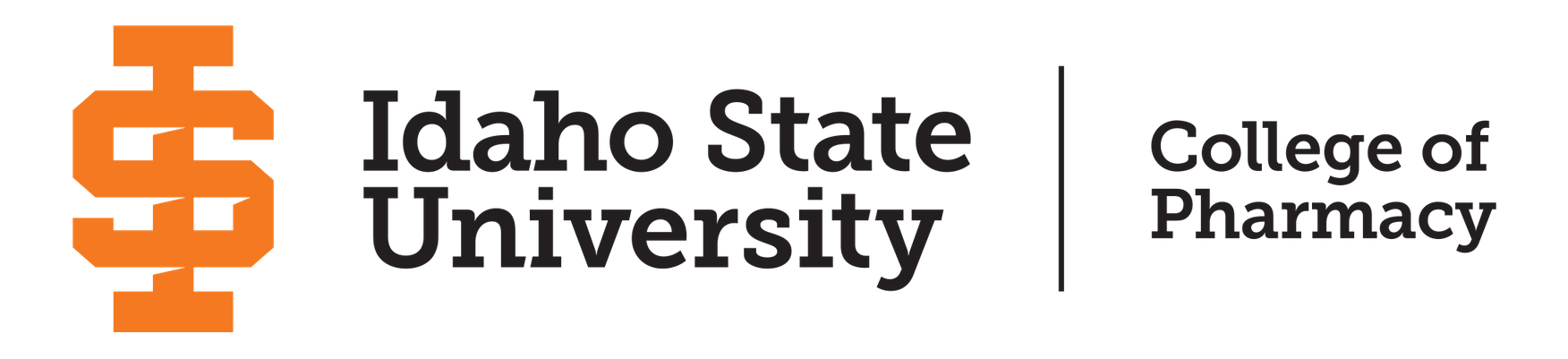 COURSE COMPLAINT FORM(For issues NOT related to final course grades)Student Name	Student ID Number	Telephone Number(s)	E-mail	Name and Number of Course	Instructor Name	Date of Complaint	Concise statement of the complaint:Signature		Date	Attach copies of relevant documents, if needed Submit this form to the faculty member, and then the department chairperson (if the complaint is not resolved), and then the Dean of the College (if the complaint is not resolved by the chairperson).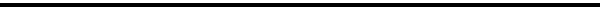 Faculty Member comments:Faculty signature		Date	Department Chairperson comments:Department Chairperson signature		Date	Dean of the College comments:Dean of the College signature		Date	